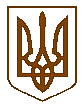 УКРАЇНАБілокриницька   сільська   радаРівненського   району    Рівненської    областіВ И К О Н А В Ч И Й       К О М І Т Е ТПРОЕКТ  РІШЕННЯвід  01 вересня  2017  року                                                                              Про стан профілактики захворювання на сказ по Білокриницькій сільській радіЗаслухавши та обговоривши інформацію т.в.о. секретаря сільської                              О. Казмірчук ради  стосовно необхідності продовження проведення профілактичних заходів спрямованих на боротьбу із поширенням сказу, на виконання розпорядження голови районної державної адміністрації № 37 від 02 лютого 2016 року «Про стан профілактики сказу у Рівненському районі», відповідно до Законів України «Про забезпечення санітарного та епідемічного благополуччя населення», «Про захист населення від інфекційних хвороб», наказу Міністерства охорони здоров'я України від 15 квітня 2004 року №205 «Про удосконалення заходів профілактики захворювань людей на сказ», з метою профілактики та боротьби зі сказом на території Білокриницької сільської ради, та керуючись ст. 30, 34 Закону України «Про місцеве самоврядування в Україні», виконавчий комітет Білокриницької сільської радиВ И Р І Ш И В :Інформацію т.в.о. секретаря сільської ради  взяти до уваги. Затвердити профілактичні заходи спрямовані на боротьбу із поширенням сказу згідно додатку. Сприяти у вжитті заходів щодо охвату профілактичним щепленням проти сказу котів та собак, що утримуються в господарствах, а також  про кожен випадок захворювання негайно повідомити спеціалістів державної служби ветеринарної медицини.Зобов’язати депутатів сільської ради, членів виконкому провести широку роз’яснювальну роботу серед населення щодо профілактики на сказ. Контроль за виконанням даного рішення покласти члена виконавчого комітету, Н. Ковалевську та т.в.о. секретаря виконкому, О. Казмірчук. Сільський голова		                            		                         Т. ГончарукДодаток 1до рішення виконавчого комітету
Білокриницької сільської  ради
від «___» ____________2017  р.  № ____	ЗАХОДИспрямовані на боротьбу із поширенням сказу по Білокриницькій сільській радіТ.в.о. секретаря  виконкому                                                                 О. Казмірчук№п/пЗаходиВідповідальніза виконанняТермінвиконання1Своєчасно розглядати скарги громадян щодо нанесення їм ушкоджень домашніми тваринами, власники яких не дотримуються правил їх утримання.завідувач Білокриницької амбулаторії ЗПСМ,                      Я. ПанчукПостійно2Сприяти у проведенні щеплення собак, котів та інших тварин проти сказу, що утримуються в господарствах, а також  про кожен випадок захворювання негайно повідомити спеціалістів державної служби ветеринарної медициниТ.в.о. секретаря виконкому,    О. КазмірчукПостійно3Забезпечити контроль за додержанням громадянами правил утримання собак і котів. До громадян, які порушують правила, приймати адміністративні стягнення, інші заходи впливу.Дільничний інспектор міліції, члени адміністративної комісіїПостійно4Тримати на постійному контролі виконання розпорядження голови Рівненської районної державної адміністрації  № 37 від 02 лютого 2016 року «Про заходи щодо запобігання виникненню захворювання на сказ у Рівненському районі».Члени виконавчого комітетуПостійно5Проводити роз’яснювальну роботу серед населення з питань профілактики сказу тварин.Члени виконкому, депутати сільської радиПостійно